Мастер-класс дидактической игры «Наряд матрешку»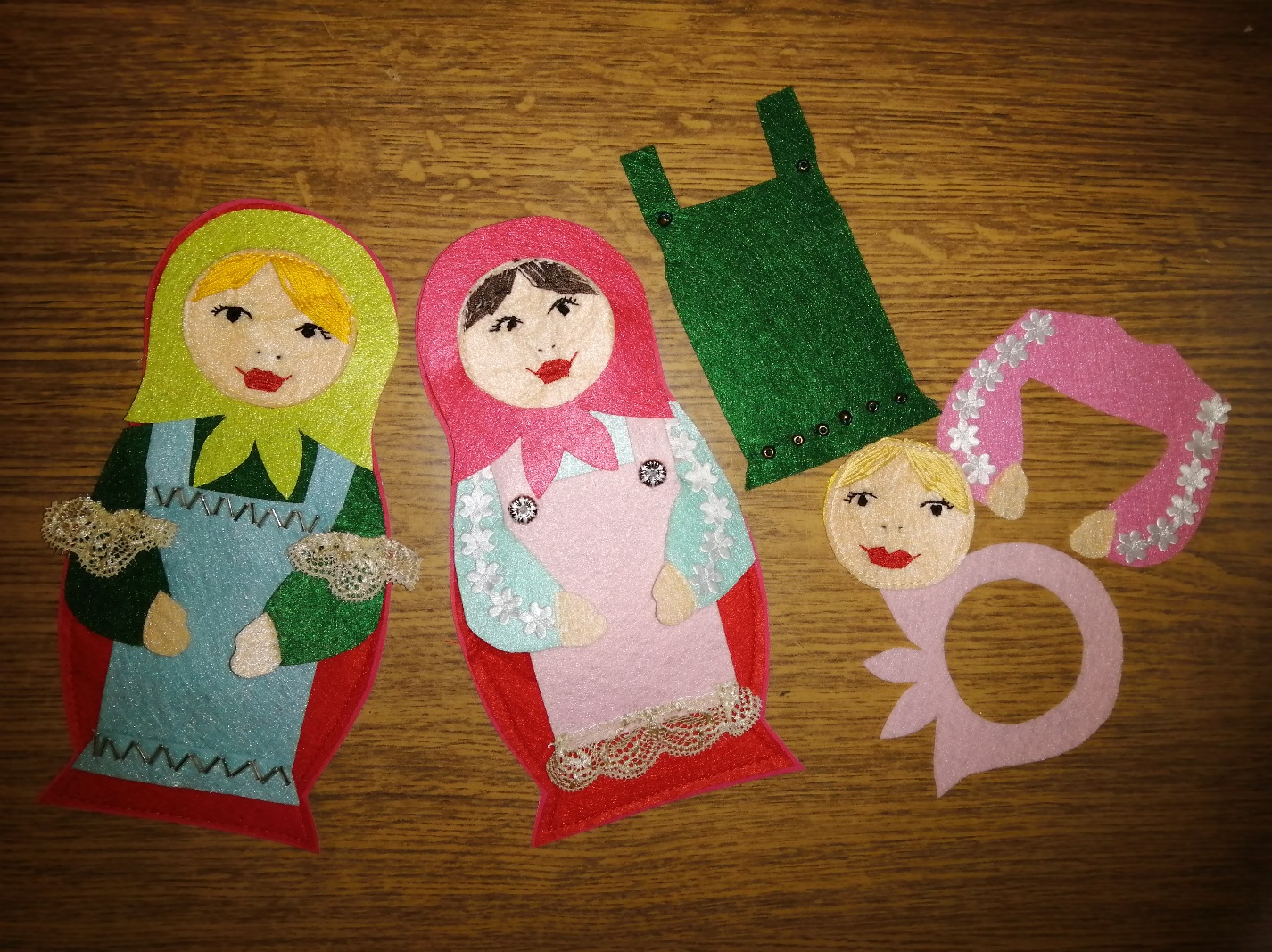 Целью данной игры закрепить представления о национальной сувенирной игрушке, воспитывать уважительное отношение к народному искусству. Играя в эту игру ставятся следующие задачи:  Учить подбирать и совмещать составные части костюма матрешкиСовершенствовать тактильные ощущения и творческое воображение детейразвивать мелкую моторику руквоспитывать самостоятельность для достижения результатаДля игры нам понадобятся: Цветной фетрлента контактная (красная)Бусины, тесьмаКартонНожницыНитки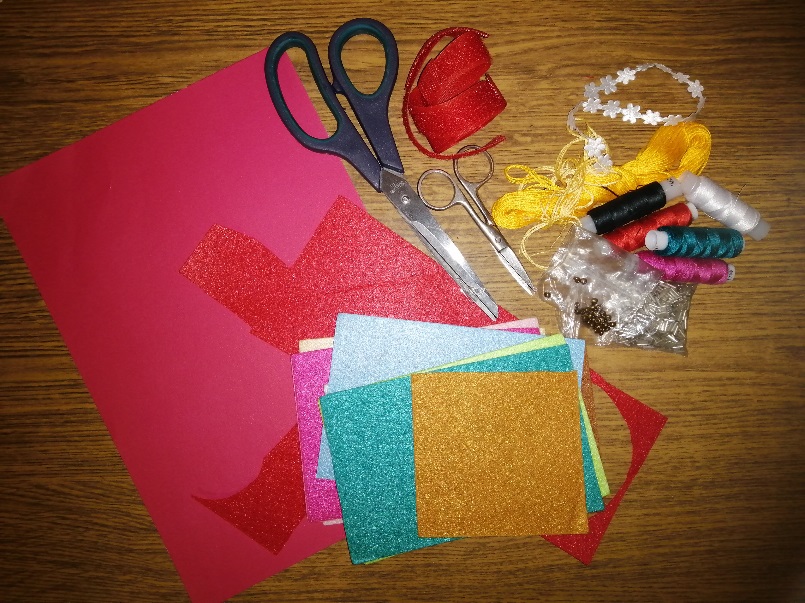 Этапы работы:1. Рисуем шаблон матрешки в деталях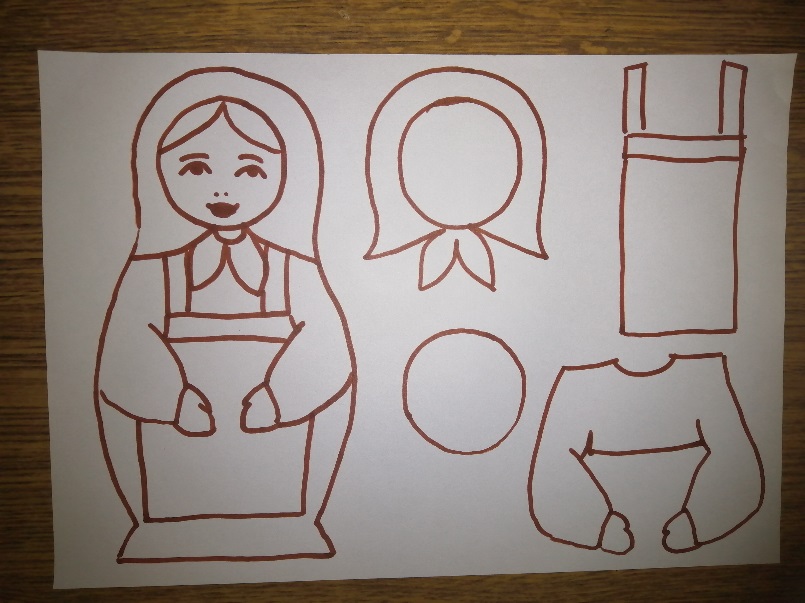 2. Вырезаем части из фетра: 2 шт. основы, 3 шт. фартука, 3 шт. блузы, 3 шт. платка, 6 шт. ладошек, 6 кругов для лица.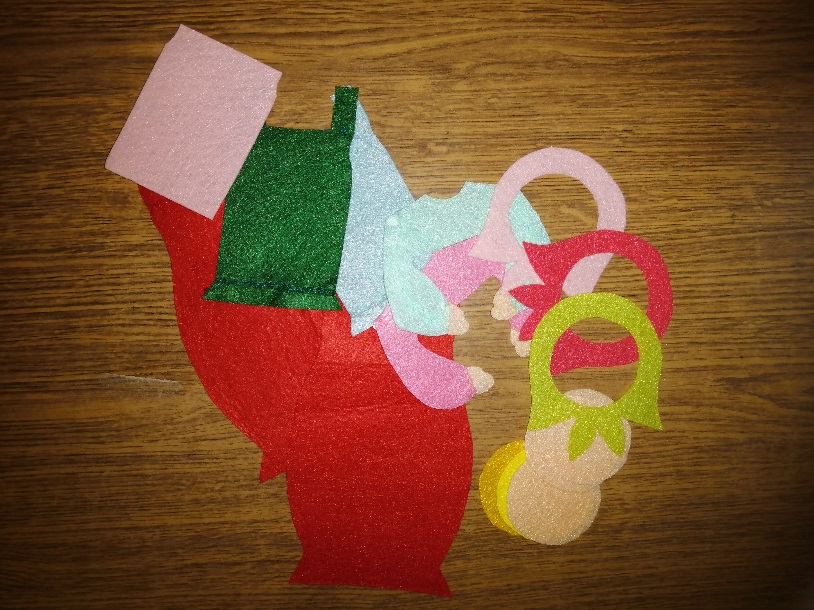 3. Пришиваем контактную ленту и укрепляем основу картоном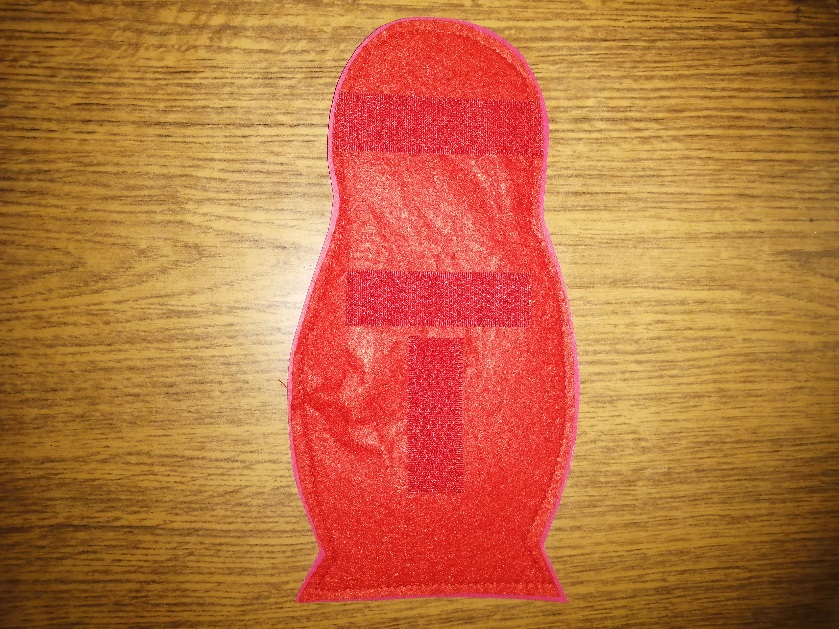 4. Декорируем блузы и фартуки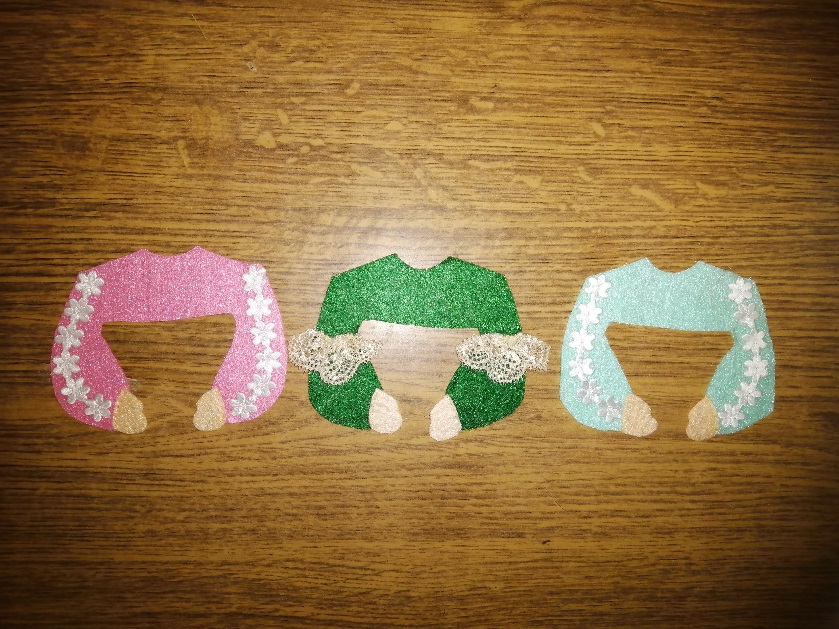 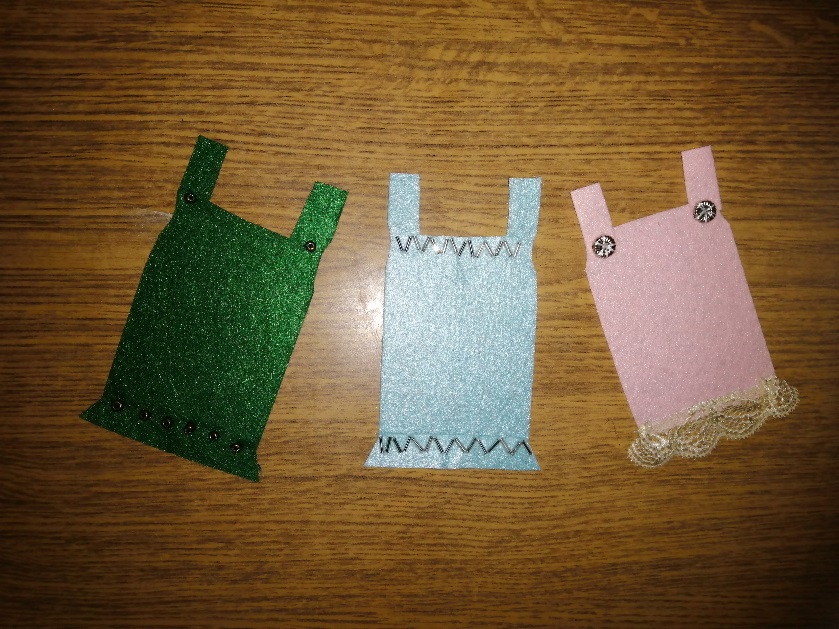 5. Вышиваем 3 лица, укрепляя их вторым слоем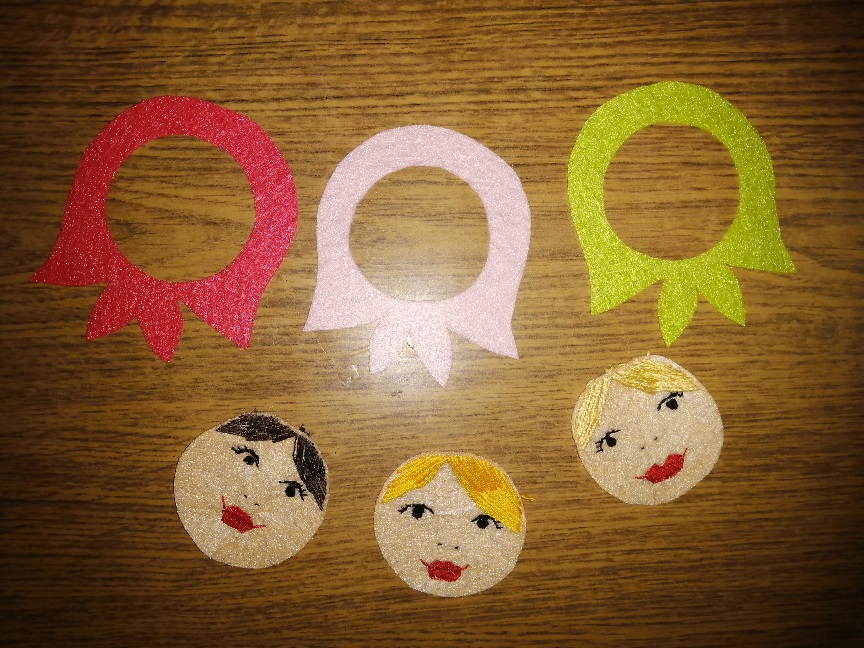 Игра получилась необычная, яркая, надолго занимает детей. Фетр удачный материал, он держит форму, не сыпется. Рекомендуется игра от 3 до 7 лет.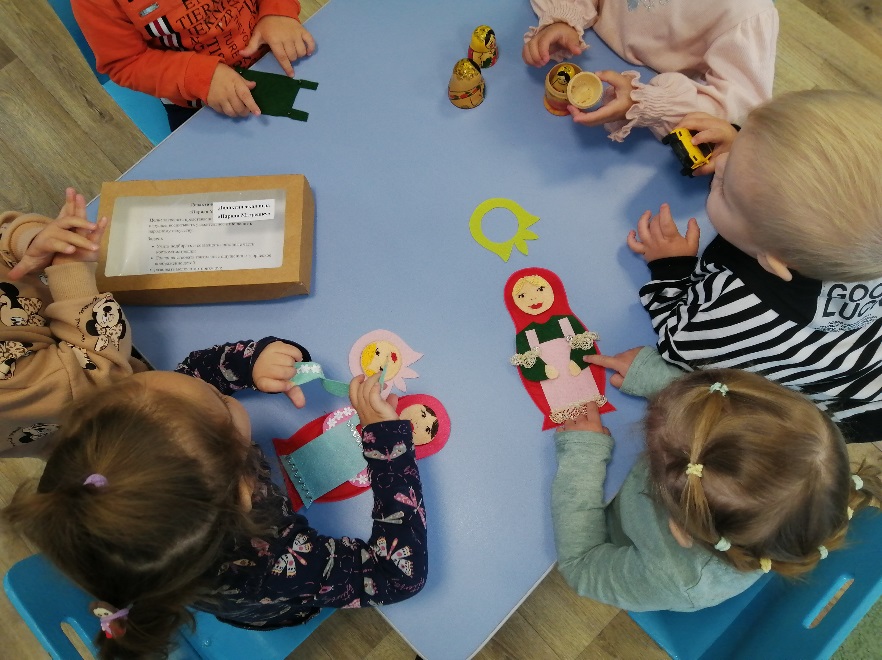 